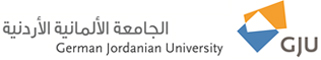 كليــــة العلـــوم الطبيـــــة التطبيقيـــــــةنموذج مـــادة بديلــــةالسيد ق.أ. مدير دائرة التسجيل تحية طيبة وبعد،،،استناداً على المادة (37) من تعليمات منح درجة البكالوريوس في الجامعة الألمانية الأردنية رقـــــم (72)  لسنة 2008:وتفضلوا بقبول فائق الاحترام،،،،توقيع رئيس القسـم:توقيع عميد الكليــة:توقيع وختم التسجيل:ملاحظة: يعتمد هذا النموذج إذا أثبت من قبل التسجيل أن الطالب متوقع تخرجه لهاذ الفصل ومختوم من دائرة القبول والتسجيل.اسم المادةرقمها عدد الساعاتأرجو تسجيل مــادةبديلــــــــــة لمــــادةللطالـــــــــــــــــــبرقمــــــــــــــــــــــه